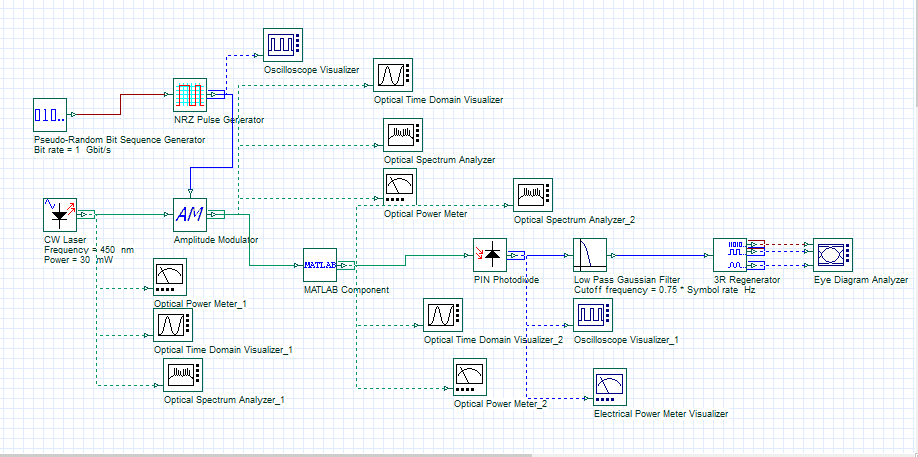 At 1Gbps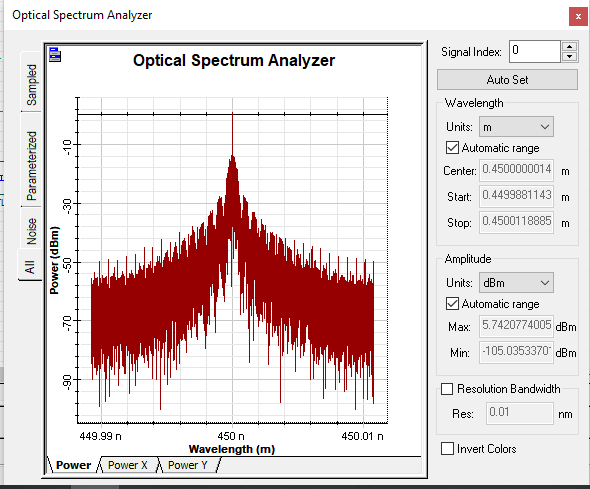 At 100kbps 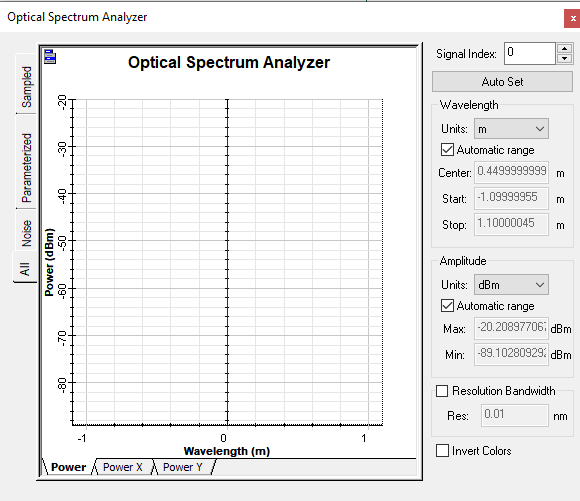 At 10kbps